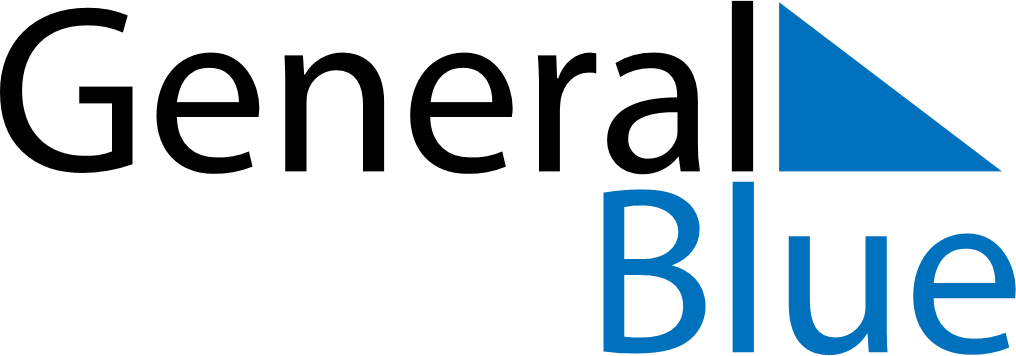 June 2023June 2023June 2023June 2023June 2023June 2023PanamaPanamaPanamaPanamaPanamaPanamaMondayTuesdayWednesdayThursdayFridaySaturdaySunday123456789101112131415161718192021222324252627282930NOTES